Tschetschenischer Frauenrat - Женсовет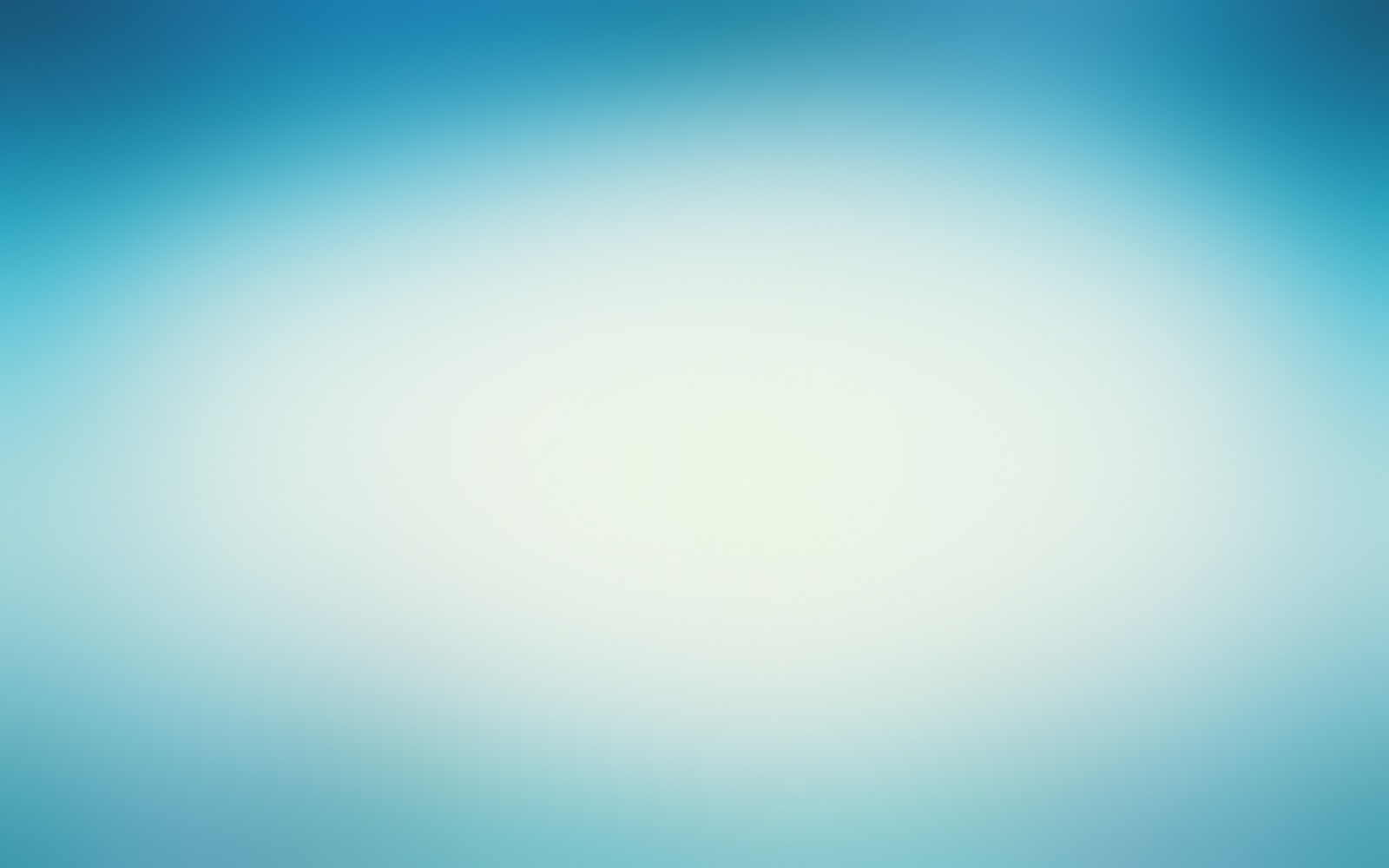 Workshop Thema: „Fremdenfeindlichkeit in Österreich“Datum: 5.12.15  von 15 – 17 Uhr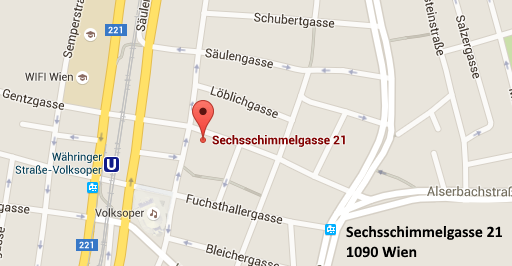 Workshop Leiterin: Yahyaeva MalikaFür wem: Männer und Frauen aus TschetschenienWorkshop wird in Muttersprache durchgeführt.Gefördert von: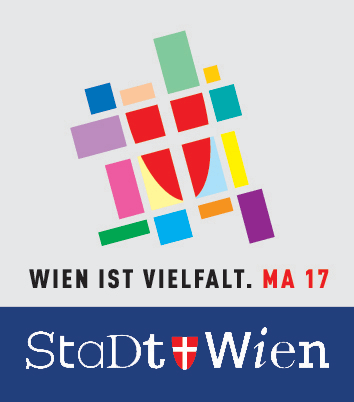 Geführt von: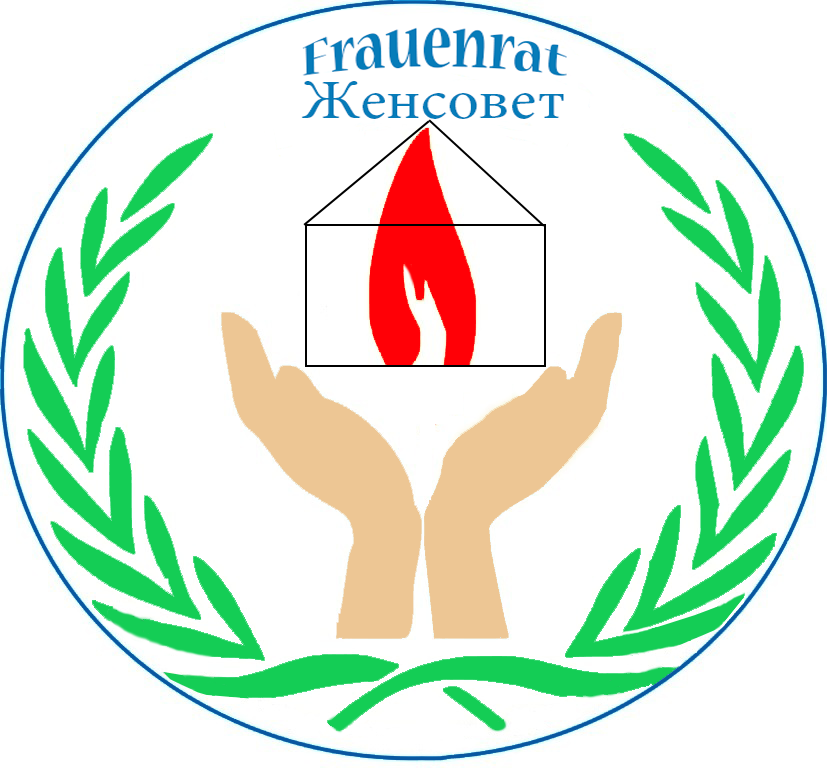 